Тема : Про доброту та милосердя. Ніхто не має права-ображати.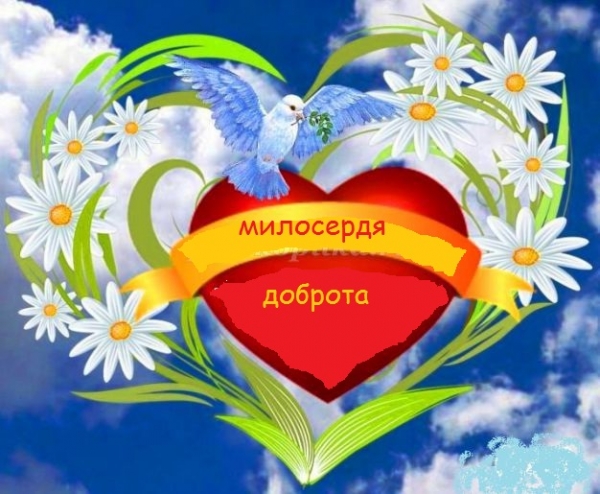 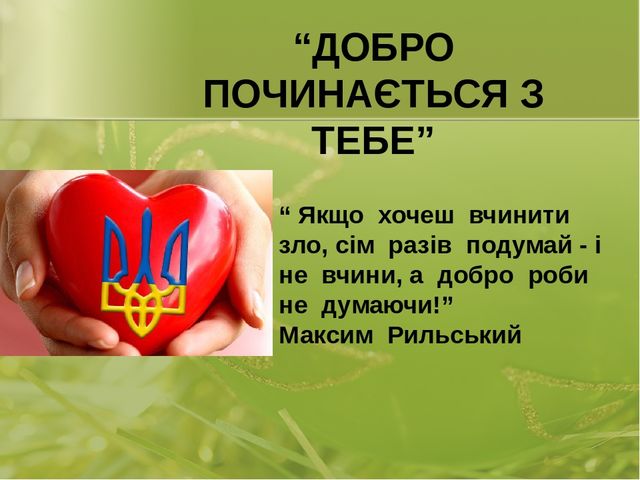 Казочка про добро .Те що повертаєть-ся . Казки для дітей українською мовою.https://www.youtube.com/watch?v=Vr4XiXf57Tc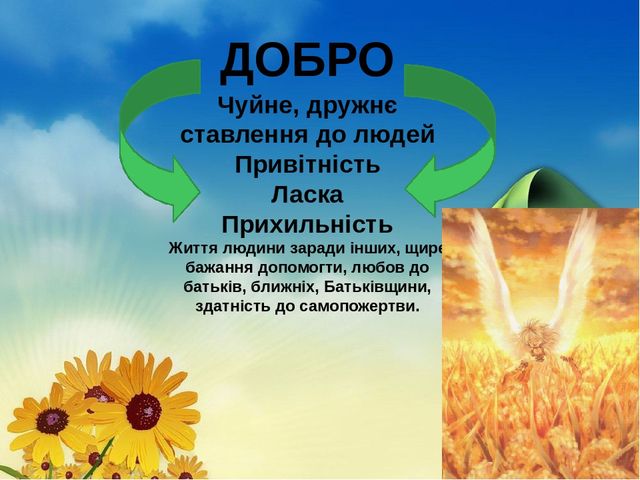 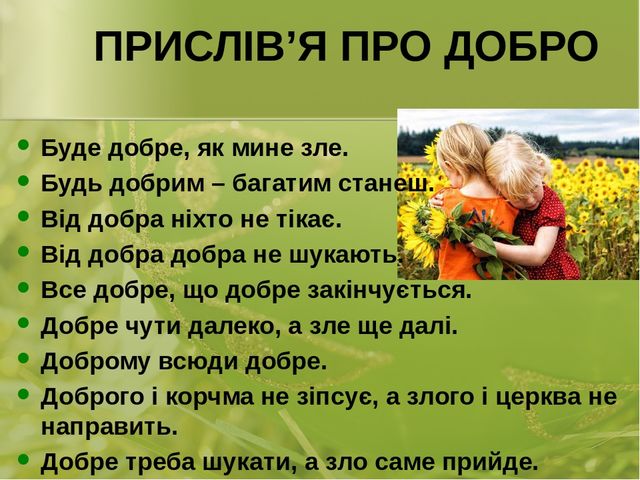 Фільм про права дитини https://www.youtube.com/watch?v=KcfVRIHOkGA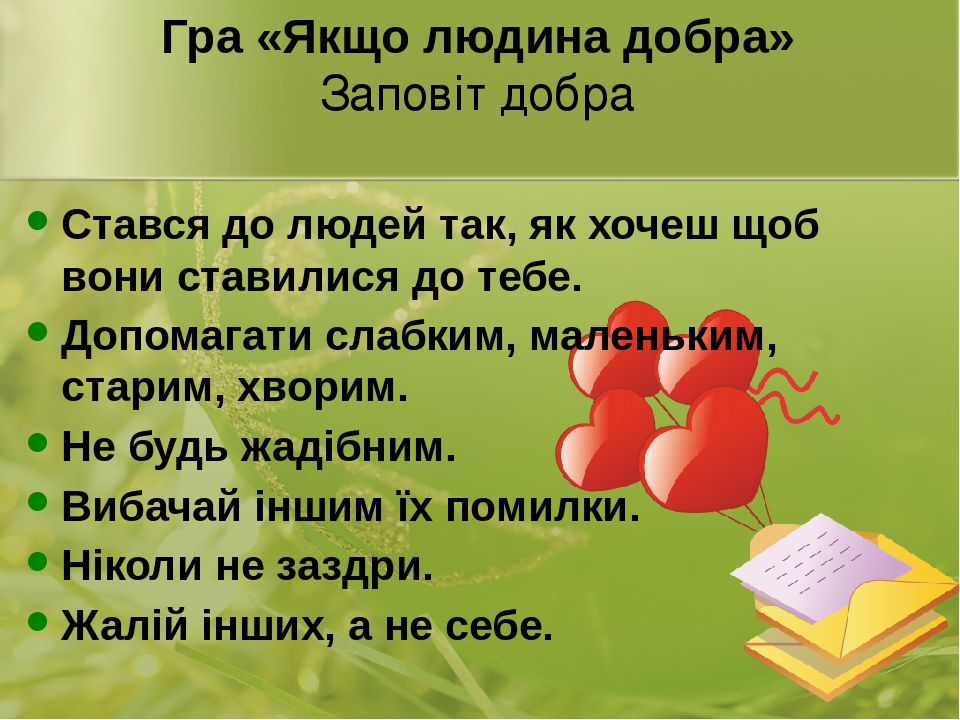 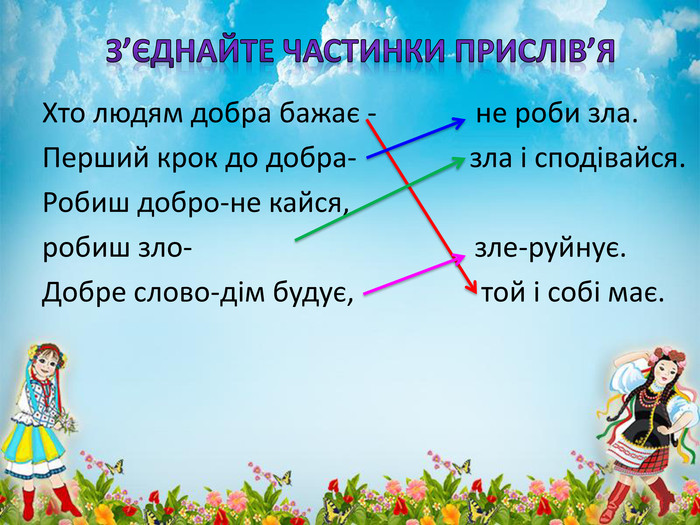 